Paula Modersohn-Becker : quelques éléments bibliographiques.Il n’existe aucune bibliographie complète en langue française sur cette artiste. On pourra cependant consulter :-Marie Darrieussecq : Etre ici est une splendeur : vie de Paula M. Becker. Editions P.O.L. 2016. Ouvrage assez superficiel et qui n’aborde que très légèrement la peinture de cette artiste.-Catalogue du Musée d’Art Moderne de la ville de Paris. Rétrospective de Paula Modersohn-Becker. 2016.Voici un échantillon de ses œuvres :Paysages :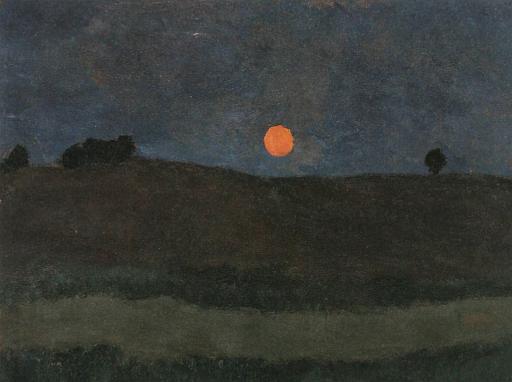 Clair de lune : 1900.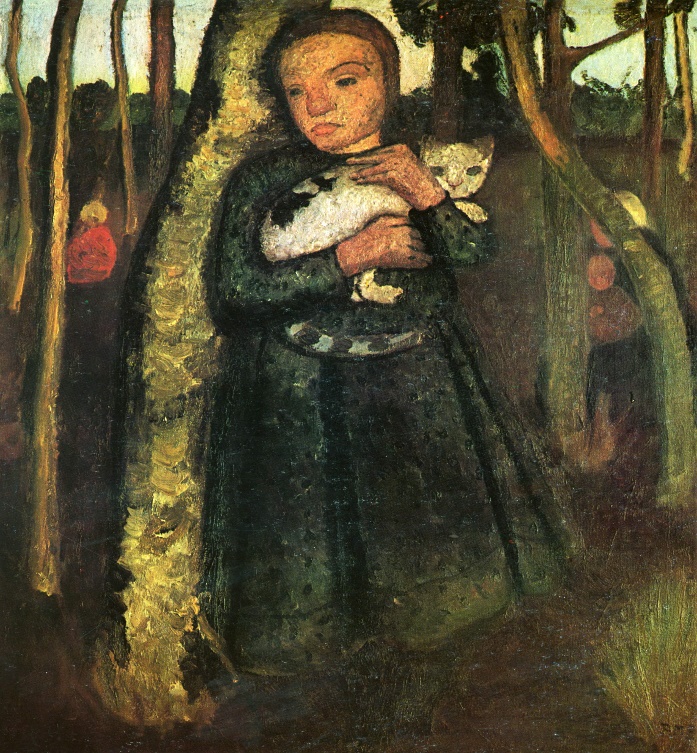 Jeune fille dans les bois : 1905.Les personnages :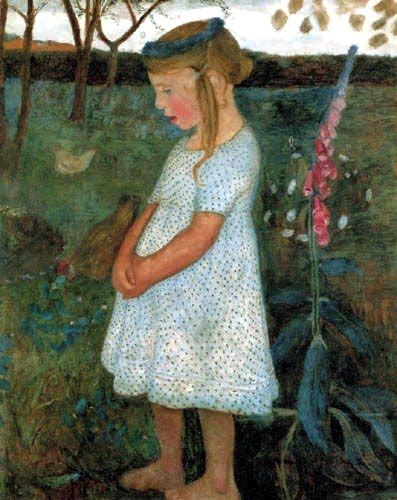 Jeune fille de Worpswede : 1906.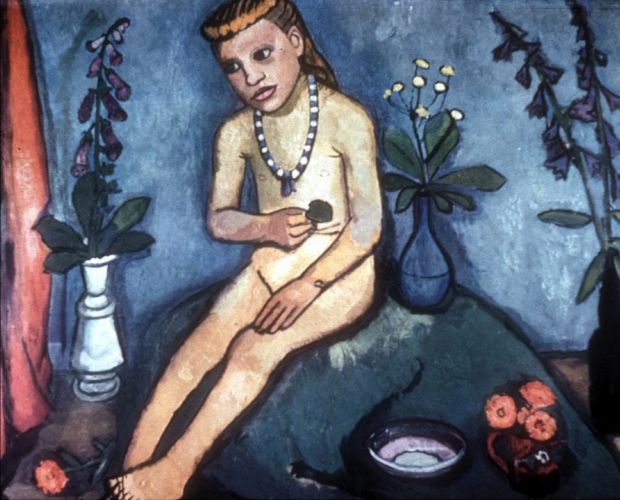 Jeune fille assise avec une fleur dans la main : 1906.Les portraits :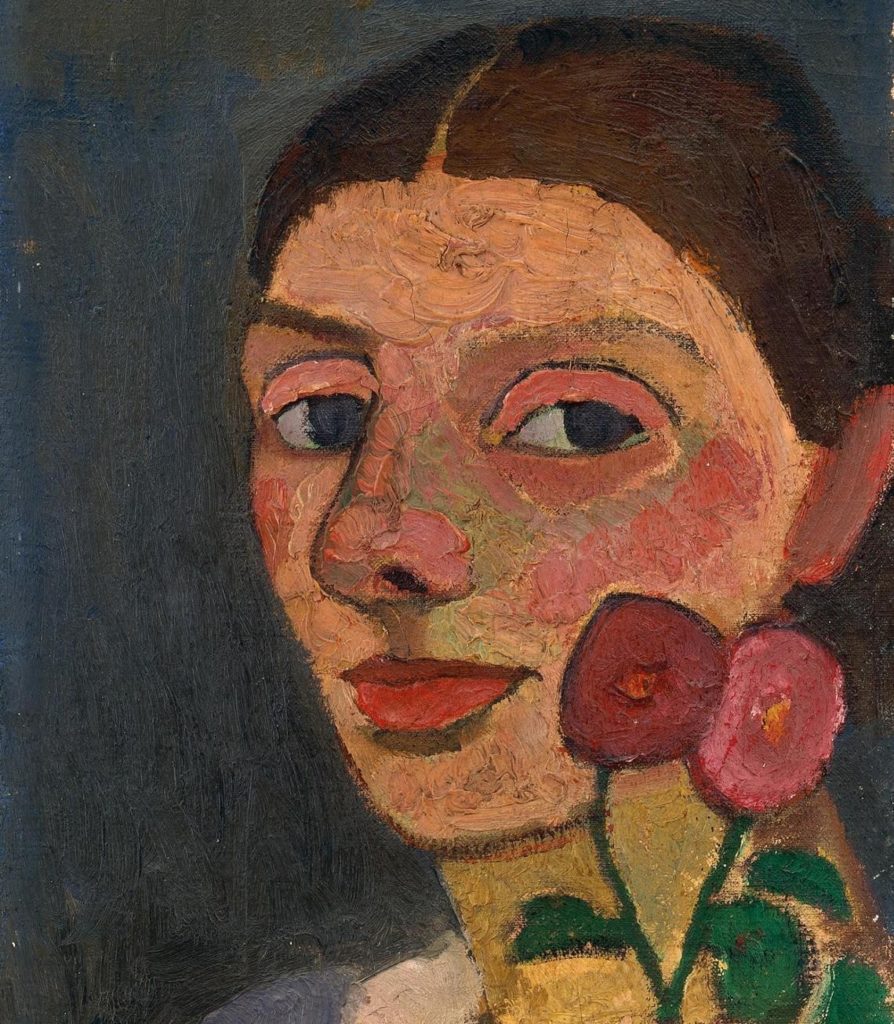 Autoportrait : 1906.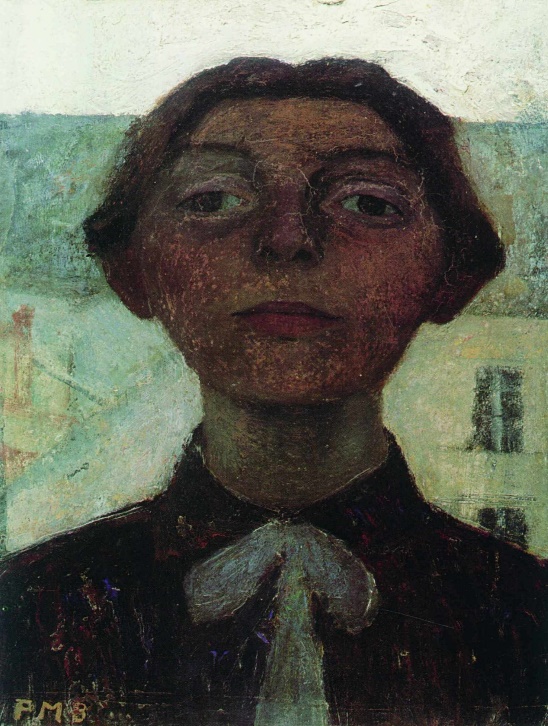 Autoportrait : Paris 1900.Nature morte :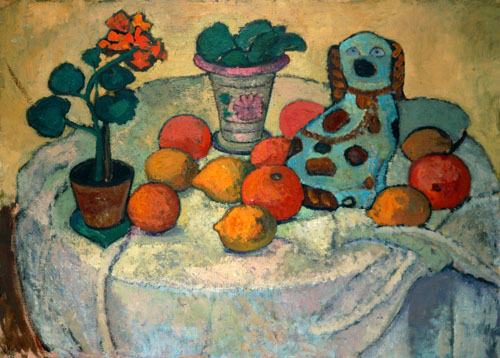 Nature morte au chien en porcelaine : 1906.